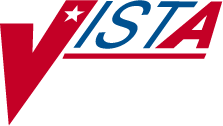 PHARMACY DATA MANAGEMENTTECHNICAL MANUAL/ SECURITY GUIDEVersion 1.0September 1997(Revised October 2009)Department of Veterans Affairs Office of Enterprise Development Revision History	Each time this manual is updated, the Title Page lists the new revised date and this page describes the changes. If the Revised Pages column lists “All,” replace the existing manual with the reissued manual. If the Revised Pages column lists individual entries (e.g., 25, 32), either update the existing manual with the Change Pages Document or print the entire new manual.Implementation and MaintenanceThe PHARMACY ORDERABLE ITEM file (#50.7) must be built prior to the installation of Outpatient Pharmacy V. 7.0 and Inpatient Medications V. 5.0. The PHARMACY ORDERABLE ITEM file (#50.7) will be similar to the PRIMARY DRUG file (#50.3) used by Inpatient Medications V. 4.5. The main difference is that each entry in the PHARMACY ORDERABLE ITEM file (#50.7) has an associated Dosage Form that will always print next to the name. The PHARMACY ORDERABLE ITEM file (#50.7) will be duplicated in the ORDERABLE ITEM file (#101.43) that will reside in CPRS V. 1.0. Any update to the PHARMACY ORDERABLE ITEM file (#50.7) will automatically update the corresponding entry in the ORDERABLE ITEM file (#101.43). The NAME field (#.01) and the DOSAGE FORM field (#.02) values in the PHARMACY ORDERABLE ITEM file (#50.7) will print on Outpatient Pharmacy reports, profiles, Inpatient Medication reports, MAR labels etc., in place of the Primary Drug Name.The PHARMACY ORDERABLE ITEM file (#50.7) includes the following fields. These fields reflect the package content up to and including the release of patch PSS*1*141. These fields were necessary for the initial installation but were deleted following later patches.* These fields were not exported with the initial installation but were added with later patches.6	Pharmacy Data Management V.1.0	September 1997September 1997	Pharmacy Data Management V.1.0	78	Pharmacy Data Management V.1.0	October 2009 Technical Manual/Security GuideDateRevised PagesPatch NumberDescription10/09i-ii, 5, 8PSS*1*141Updated patch references to include PSS*1*141. Added ASSOCIATED IMMUNIZATION field (#9) to the PHARMACY ORDERABLE ITEM file (#50.7).REDACTED08/0924fPSS*1*140Added new option Default Med Route OI Rpt [PSS DEF MED ROUTE OI RPT].REDACTED02/09i-ii, 24b-f, 25, 29-31b,48-52, 55-58PSS*1*129Pharmacy Re-Engineering (PRE) V.0.5 Pre-Release. Restructured main PSS MGR menu and added new Enhanced Order Checks Setup Menu. Described files, fields, options and routines added/modified as part of this project.REDACTED08/08iii, 25, 33-34PSS*1*94Added Medication Routes and Administration Scheduling sections. Added PSSSCHED routine.REDACTED10/06i, ii, 25PSS*1*112Pharmacy Re-Engineering (PRE) Encapsulation Cycle II project. Added routines PSS55MIS and PSS50TMP to the Routine List.REDACTED09/06i, ii, 25PSS*1*108Pharmacy Re-Engineering (PRE) Encapsulation Cycle II project. Added routine PSS551 to the Routine List.REDACTED04/06i, 25PSS*1*90HIPAA NCPDP Global project. Added routines PSSDAWUT and PSSNDCUT to the Routine List.REDACTED04/06i, ii, 25PSS*1*106Pharmacy Re-Engineering (PRE) Encapsulation Cycle II project. Added routine PSS781 to the Routine List.REDACTED11/05i, ii, 25PSS*1*101Pharmacy Re-Engineering (PRE) Encapsulation Cycle II project. Added routines PSS55 and PSS59P7 to the Routine List.REDACTEDDateRevised PagesPatch NumberDescription03/05i, ii, 24a, 25, 29-31, 48PSS*1*87Laser Labels Phase II project. Added Warning Builder and Warning Mapping options descriptions and updated the menu options. Added four new routines to the routine list. Cleaned up misspelled words and such on many pages. REDACTED10/04i., 25, 33PSS*1*85Added routines and a reference to the Pharmacy Re- Engineering (PRE) Application Program Interface (API) Manual created for the Pharmacy Re-Engineering (PRE) project Encapsulation cycle 1.10/04i, 24a, 25, 29-31, 32d-h, 48,53PSS*1*82Updated the option description to include Send Entire Drug File to External Interface [PSS MASTER FILE ALL] option. Added new master file update information to the “HL7 Messaging with an External System” section. Updated routine list to include PSSMSTR. Updated the web address for the VistA Documentation Library (VDL).07/03i, 25, 31, 48PSS*1*61Updated routine list to four new add PKI routines. Added new Controlled Substances/PKI Reports [PSS/PKI REPORTS] menu and four associated report options to the Pharmacy Data Management [PSS MGR] menu.04/03i, 5, 8, 29, 35,48PSS*1*68Updated patch references to include PSS*1*68. Added NON-VA MED field (#8) to the PHARMACY ORDERABLE ITEM file (#50.7).03/03i., 5, 8, 24a,29, 31, 35, 48PSS*1*47Updated patch references to include PSS*1*47. Added new field OTHER LANGUAGE INSTRUCTIONS (#7.1) to the PHARMACYORDERABLE ITEM file (#50.7) list and Other Language Translation Setup option description.11/02i, ii 5, (6)23 - 25, (26)29-30,(47), 48PSS*1*55Renumbered front matter starting from this Revision History page. Updated Patch number. Updated Option descriptions to include Drug Text File Report option. Added routine PSSDTR in the Routines section. Added the Drug Text File Report option to the current PDM Menu in the Exported Options section.10/02Title, i-iv, 32a-32dPSS*1*57Updated Title Page, Revision Page and Table of Contents. A section was added for the new HL7 Messaging with an External System.09/01AllPSS*1*38Added this Revision History Page. Added Patch Release changes and Pharmacy Ordering Enhancements (POE) edits. Updated manual to comply with current documentation standards.09/97N/AN/AOriginal Release of Technical Manual.Field NumberField NumberField NameDescription.01NAMEThis is the name of the Pharmacy Orderable Item. It is a free text field that can be up to 40 characters in length..02DOSAGE FORMThis is a pointer to the DOSAGE FORM file (#50.606). This is a required field and will always print next to the Pharmacy Orderable Itemname..03IV FLAGThis field will be set to 1 to indicate that the Pharmacy Orderable Item entry is pointed to by either the IV ADDITIVES file (#52.6), or the IV SOLUTIONS file (#52.7). If this field is not set to 1, it indicates that the entryis pointed to from the DRUG file (#50)..04INACTIVE DATEThis will contain the date the entry hadbeen made inactive..05DAY (nD) or DOSE (nL) LIMITThis is a free text field used to calculatea default value for the "STOP DATE" prompt of the order.Field NumberField NumberField NameDescription.06MED ROUTEThis is a pointer to the MEDICATION ROUTES file (#51.2). If a MEDROUTE is entered here, it will be used as the default value during order entry when this drug is selected..07SCHEDULE TYPEThis field is a set of codes and will be used as a default value when selecting this drug in order entry..08SCHEDULEThis is a free text field and will be usedas a default value during order entry when this drug is selected..09SUPPLYThis is a set of codes with 1 (one)indicating that the Orderable Item is a supply.2SYNONYM (multiple)This multiple will contain all the associated synonyms for the Pharmacy Orderable Item..01SYNONYMA free text synonym name up to 30 characters long.3CORRESPONDING UD ITEMIf CHANGE TYPE OF ORDERFROM OERR field (#20.412) in the PHARMACY SYSTEM file (#59.7)parameter in Inpatient Mediations package is set, this field will be asked to user. This field will indicate corresponding Orderable Items to choose from and which package (UD or IV) to finish the order.4CORRESPONDING IV ITEMIf CHANGE TYPE OF ORDERFROM OERR field (#20.412) in the PHARMACY SYSTEM file (#59.7)parameter in Inpatient Mediations package is set, this field will be asked to user. This field will indicate corresponding Orderable Items to choose from and which package (UD or IV) to finish the order.Field NumberField NumberField NameDescription*5FORMULARY STATUSThis field will designate the formulary status of the Orderable Item. The non- formulary status will be displayed to the provider next to the selectable list of Orderable Item(s) during CPRS order entry (List Manager and GUI). This field is not editable. The software controls it. An Orderable Item will only be marked as non-formulary if there are no active Dispense Drugs that are formulary drugs matched to the item.*6OI-DRUG TEXT ENTRY(multiple)*.01OI-DRUG TEXT ENTRYThis is a pointer to the DRUG TEXT file (#51.7). This file contains such information as drug restrictions, guidelines and protocols to help assure that medications are being used according to formulary specifications. This information will be seen in CPRS and Pharmacy when a medication order is placed for the Pharmacy Orderable Item. New entries to the DRUG TEXT file (#51.7) must be made through the Drug Text Enter/Edit option.*7PATIENT INSTRUCTIONSThe text in this field shall be presented as a default for the Patient Instructions prompt in the Outpatient Pharmacy package when entering orders, if the Dispense Drug selected is matched to this Pharmacy Orderable Item. This text will also be presented during the Outpatient Medication order entry process through CPRS, and the CPRS user can then determine whether or not these Instructions should be part of the order. For all words entered in this field, the software will check for expansions for each word in the MEDICATION INSTRUCTION file(#51) and expand the word accordingly.Field NumberField NumberField NameDescription7.1OTHER LANGUAGE INSTRUCTIONSThe text in this field shall be presented as a default for the OTHER PATIENT INSTRUCTIONS prompt in the Outpatient Pharmacy package when entering orders, if the order being entered is for a patient who has designated a preference for anotherlanguage.8NON-VA MEDThis field indicates whether the Pharmacy Orderable Item is selectable as a Non-VA Med (either an herbal supplement, an over-the-counter (OTC) medication, or a prescription drug not dispensed by the VA). This field is noteditable.9ASSOCIATED IMMUNIZATIONThis field is added by the Immunizations Documentation by BCMA application. A mapping relationship is created between the PHARMACY ORDERABLE ITEMfile (#50.7) and the pointed-to immunization so that a record can be created in the V IMMUNIZATION file (#9000010.11) corresponding to theBCMA administration of an immunization.